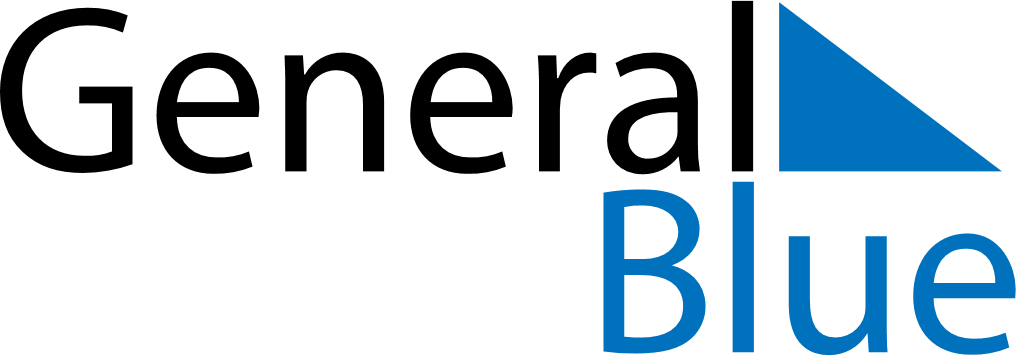 Chile 2019 HolidaysChile 2019 HolidaysDATENAME OF HOLIDAYJanuary 1, 2019TuesdayNew Year’s DayApril 19, 2019FridayGood FridayApril 21, 2019SundayEaster SundayMay 1, 2019WednesdayLabour DayMay 21, 2019TuesdayNavy DayJune 29, 2019SaturdaySaints Peter and PaulJuly 16, 2019TuesdayOur Lady of Mount CarmelAugust 15, 2019ThursdayAssumptionSeptember 18, 2019WednesdayNational holidaySeptember 19, 2019ThursdayArmy DayOctober 12, 2019SaturdayColumbus DayOctober 31, 2019ThursdayReformation DayNovember 1, 2019FridayAll Saints’ DayDecember 8, 2019SundayImmaculate ConceptionDecember 25, 2019WednesdayChristmas DayDecember 31, 2019TuesdayNew Year’s Eve